Put on your walking shoes andjoin us for our annual spring St. Patrick’s Walk to School Day! Tuesday, May 21st, 2019To ensure the safety of all children and volunteers, St. Patrick has partnered with Malvern Police Department, Chester County Highway Safety, Safe Kids Chester County, Chester County Health Department, Transportation Management Association of Chester County and Paoli Hospital to assist in keeping us all safe during our walk!  Together with these partners, we have mapped the safest routes to walk to school and have identified meeting corner locations to gather before the start of the walk. Police presence will help escort groups. Walk (or drive and park) to one of the locations identified below and at the given departure time begin your walk. We will eventually have formed two walking groups who will ultimately meet at the entrance to the school.  Once the two groups have gathered here, we will complete the walk into the school parking lot, with continued support by the police department. Locations and departure times:  Please note that your child should arrive to the designated drop-off point no later than 8:00am.  We will begin walking at 8:10am sharp!*No registration necessary; just show up with a parent/guardian at one of the stops. *Buses will run as scheduled.* Please do not drop your child off unattended if they are in K-2 grades.  Parents must walk with child the entire route or assign a neighbor/guardian to walk with child.                                               No bicycles, skateboards, scooters, etc…- walking only! Contact Lori Aguilera at 610-344-5557 or laguilera@chesco.org for more information.Feel free to visit Chester County Highway Safety’s website at www.chesco.org/highwaysafety to see photos from our walk to school day events throughout the County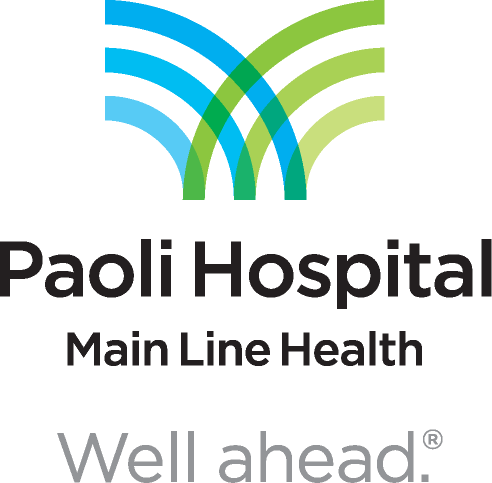 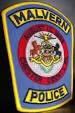 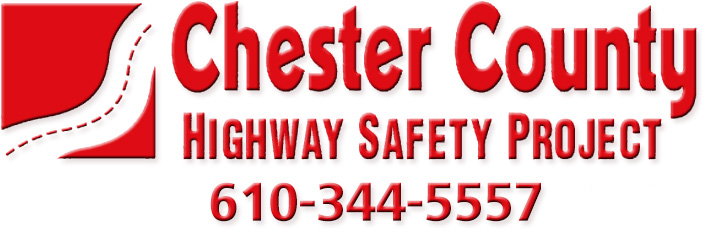 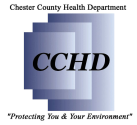 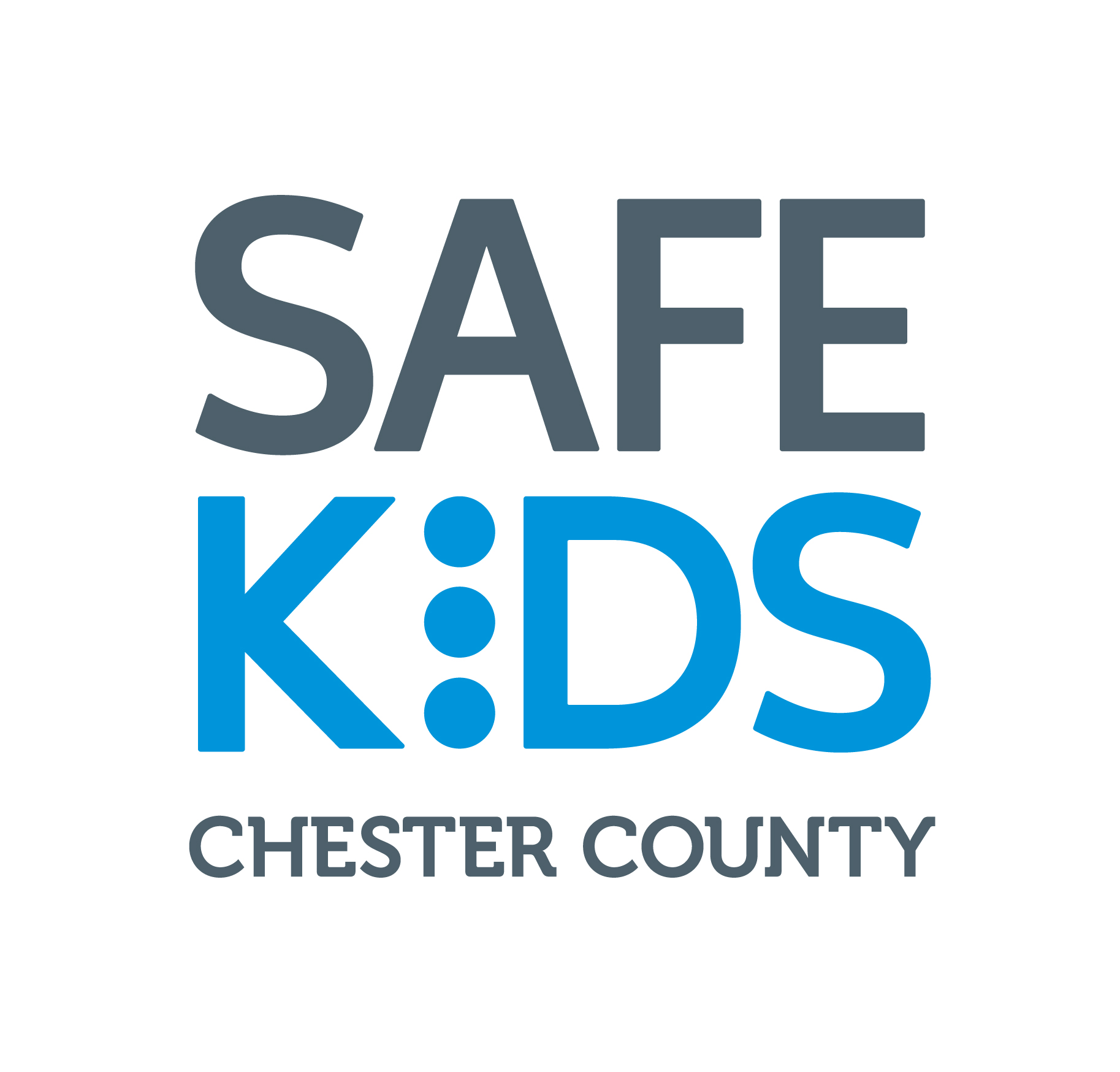 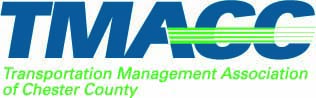 STREET NAMETIME LEAVING LOCATIONNE Corner of Monument Park next to Monument Ave.8:10AMBridge St. & Old Lincoln8:10AMArrival at St. Patrick School8:30AM